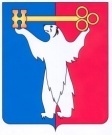 АДМИНИСТРАЦИЯ ГОРОДА НОРИЛЬСКАКРАСНОЯРСКОГО КРАЯПОСТАНОВЛЕНИЕ13.07.2022			                  г. Норильск			                       № 414 О внесении изменений в постановление Администрации города Норильска 
от 12.02.2020 № 63Руководствуясь статьей 145 Трудового кодекса Российской Федерации, в целях регулирования условий оплаты труда директора и заместителя директора муниципального автономного учреждения муниципального образования город Норильск «Информационный центр «Норильские новости», ПОСТАНОВЛЯЮ:1. Внести в постановление Администрации города Норильска 
от 12.02.2020 № 63 «Об утверждении Положения об оплате труда директора, заместителя директора и главного бухгалтера муниципального автономного учреждения муниципального образования город Норильск «Информационный центр «Норильские новости» (далее – Постановление) следующие изменения:1.1. Наименование Постановления изложить в следующей редакции:«Об утверждении Положения об оплате труда директора и заместителя директора муниципального автономного учреждения муниципального образования город Норильск «Информационный центр «Норильские новости».1.2. Пункт 1 Постановления изложить в следующей редакции:«1. Утвердить Положения об оплате труда директора и заместителя директора муниципального автономного учреждения муниципального образования город Норильск «Информационный центр «Норильские новости» (прилагается).».2. Внести в Положение об оплате труда директора, заместителя директора и главного бухгалтера муниципального автономного учреждения муниципального образования город Норильск «Информационный центр «Норильские новости», утвержденное Постановлением (далее – Положение), следующее изменение:2.1. Положение изложить в редакции согласно приложению к настоящему постановлению.3. Опубликовать настоящее постановление в газете «Заполярная правда» и разместить его на официальном сайте муниципального образования город Норильск.4. Настоящее постановление вступает в силу с даты его подписания и распространяет свое действие на правоотношения, возникшие с 01.07.2022.
Глава города Норильска		                                                                   Д.В. КарасевПриложениек постановлениюАдминистрации города Норильскаот 13.07.2022 № 414УТВЕРЖДЕНОпостановлениемАдминистрации города Норильскаот 12.02.2020 № 63ПОЛОЖЕНИЕОБ ОПЛАТЕ ТРУДА ДИРЕКТОРА И ЗАМЕСТИТЕЛЯ ДИРЕКТОРАМУНИЦИПАЛЬНОГО АВТОНОМНОГО УЧРЕЖДЕНИЯМУНИЦИПАЛЬНОГО ОБРАЗОВАНИЯ ГОРОД НОРИЛЬСК«ИНФОРМАЦИОННЫЙ ЦЕНТР «НОРИЛЬСКИЕ НОВОСТИ»1. ОБЩИЕ ПОЛОЖЕНИЯ1.1. Настоящее Положение регулирует порядок и условия оплаты труда директора и заместителя директора муниципального автономного учреждения муниципального образования город Норильск «Информационный центр «Норильские новости» (далее - учреждение).1.2. Заработная плата директора и заместителя директора учреждения включает в себя:- должностной оклад;- выплаты компенсационного характера;- выплаты стимулирующего характера.1.3. Директору и заместителю директора учреждения в случаях, установленных настоящим Положением, осуществляется выплата материальной помощи.1.4. Директору и заместителю директора учреждения не могут осуществляться выплаты, не предусмотренные настоящим Положением.1.5. Предельный уровень соотношения среднемесячной заработной платы директора и среднемесячной заработной платы работников составляет 4.Предельный уровень соотношения среднемесячной заработной платы заместителя директора и среднемесячной заработной платы работников составляет 2,9.Персональную ответственность за несоблюдение установленного предельного уровня соотношения среднемесячной заработной платы директора и заместителя директора и среднемесячной заработной платы работников учреждения несет директор учреждения, а также начальник Управления общественных связей, массовых коммуникаций и развития туризма Администрации города Норильска.2. ДОЛЖНОСТНОЙ ОКЛАД2.1. Размер должностного оклада директора учреждения определяется в кратном отношении к среднему размеру оклада работников основного персонала, возглавляемого им учреждения, с учетом отнесения учреждения к группе по оплате труда директора учреждения:Размер должностного оклада директора учреждения устанавливается трудовым договором (дополнительным соглашением к трудовому договору).2.2. Группа по оплате труда директора учреждения определяется на основании объемных показателей, характеризующих работу учреждения, в соответствии с разделом 6 настоящего Положения.2.3. Ежегодно в срок до 1 февраля текущего года учреждением осуществляется оценка объемных показателей в соответствии с разделом 6 настоящего Положения по состоянию на 1 января текущего года.При изменении объемных показателей деятельности, влекущих отнесение учреждения к иной группе по оплате труда директора учреждения, учреждением направляется соответствующее информационное сообщение в Управление по персоналу Администрации города Норильска (далее - Управление).Управление в течение 20 рабочих дней с даты получения информационного сообщения от учреждения осуществляет проверку данного сообщения и, при отсутствии замечаний, подготавливает проект распоряжения Администрации города Норильска, издаваемого Главой города Норильска, об изменении группы по оплате труда директора учреждения. При наличии замечаний - возвращает документы на доработку в указанный в настоящем абзаце срок.2.4. Средний размер оклада работников основного персонала учреждения определяется в соответствии с порядком исчисления среднего размера оклада работников основного персонала для определения размера должностного оклада руководителя учреждения, определенным постановлением Администрации города Норильска, и Перечнем должностей, профессий работников, относимых к основному персоналу: главный редактор, главный редактор телевидения, заместитель главного редактора, технический директор, ответственный секретарь, шеф-редактор, начальник продюсерского центра, корреспондент телевидения, шеф-редактор телевидения, главный режиссер, специальный корреспондент, корреспондент, старший корректор, корректор, фоторедактор, фотокорреспондент, видеооператор, режиссер монтажа, дизайнер, печатник плоской печати 8 разряда, печатник плоской печати 7 разряда.2.5. Размер должностного оклада заместителя директора учреждения устанавливается на 15 процентов ниже должностного оклада директора учреждения. 3. ВЫПЛАТЫ КОМПЕНСАЦИОННОГО ХАРАКТЕРА3.1. К выплатам компенсационного характера относятся:- выплаты за работу в местностях с особыми климатическими условиями;- выплаты за работу в условиях, отклоняющихся от нормальных;- надбавка директору и заместителю директора в возрасте до 30 лет, прожившим на территории муниципального образования город Норильск не менее 5 лет и заключивших после 1 января 2005 года трудовые договоры с муниципальными учреждениями, органами местного самоуправления муниципального образования город Норильск.Выплаты компенсационного характера директору и заместителю директора учреждения устанавливаются к должностному окладу, если иное не установлено федеральными законами, иными нормативными правовыми актами Российской Федерации, нормативными правовыми актами органов местного самоуправления муниципального образования город Норильск.3.2. Директору и заместителю директора учреждения могут быть установлены следующие выплаты за работу в условиях, отклоняющихся от нормальных:- за совмещение профессий (должностей), расширение зоны обслуживания, исполнение обязанностей временно отсутствующего работника без освобождения от основной работы;- за работу в выходные и нерабочие праздничные дни.3.2.1. Размер доплаты за совмещение профессий (должностей), расширение зоны обслуживания, исполнение обязанностей временно отсутствующего работника и срок, на который устанавливается доплата, определяется по письменному соглашению сторон с учетом содержания и (или) объема дополнительной работы, но не более 50% оклада (должностного оклада) по замещаемой должности.Основанием для установления директору учреждения данных выплат является распоряжение Администрации города Норильска, издаваемое Главой города Норильска.Основанием для установления заместителю директора учреждения данных выплат является приказ директора учреждения.3.2.2. Оплата труда в выходные и нерабочие праздничные дни производится на основании статьи 153 Трудового кодекса Российской Федерации.Размер компенсационной выплаты за работу в выходные и нерабочие праздничные дни составляет:- в размере одинарной части должностного оклада за день или час работы сверх должностного оклада, если работа в выходной или нерабочий праздничный день производилась в пределах месячной нормы рабочего времени;- в размере двойной части должностного оклада за день или час работы сверх должностного оклада, если работа производилась сверх месячной нормы рабочего времени.Основанием для установления директору учреждения данной выплаты является распоряжение Администрации города Норильска, издаваемое Главой города Норильска, и табель учета рабочего времени.Основанием для установления заместителю директора учреждения данной выплаты является приказ директора учреждения и табель учета рабочего времени.3.3. Директору и заместителю директора учреждения в возрасте до 30 лет, прожившим на территории муниципального образования город Норильск не менее 5 лет и заключившим после 1 января 2005 года трудовые договоры с муниципальными учреждениями, органами местного самоуправления муниципального образования город Норильск устанавливается надбавка в размере 80%. Данная надбавка уменьшается пропорционально размеру процентной надбавки к заработной плате за стаж работы в районах Крайнего Севера, предусмотренной статьей 317 Трудового кодекса РФ, установленной в порядке, предусмотренном Постановлением Совета Министров РСФСР от 22 октября 1990 года N 458 «Об упорядочении компенсации гражданам, проживающим в районах Крайнего Севера».Данная надбавка рассчитывается в порядке, аналогичном порядку расчета надбавки к заработной плате за стаж работы в районах Крайнего Севера и приравненных к ним местностях, установленному действующим законодательством.На данную выплату районный коэффициент и надбавка к заработной плате за стаж работы в районах Крайнего Севера и приравненных к ним местностях не начисляются.3.4. В случаях, определенных законодательством Российской Федерации и Красноярского края, к заработной плате директора и заместителя учреждения устанавливаются районный коэффициент, процентная надбавка к заработной плате за стаж работы в районах Крайнего Севера и приравненных к ним местностях.4. ВЫПЛАТЫ СТИМУЛИРУЮЩЕГО ХАРАКТЕРА4.1. Директору и заместителю директора учреждения в пределах утвержденного фонда оплаты труда устанавливаются следующие выплаты стимулирующего характера:- выплаты за важность выполняемой работы, степень самостоятельности и ответственности при выполнении поставленных задач;- выплаты за интенсивность и высокие результаты работы;- выплаты за качество выполняемых работ;- персональные выплаты;- выплаты по итогам работы.4.2. Объем средств на осуществление выплат стимулирующего характера директору и заместителю директора учреждения предусматривается в плане финансово-хозяйственной деятельности.Плановый объем средств на осуществление выплат стимулирующего характера директору учреждения и заместителю директора учреждения определяется в кратном отношении к размеру должностного оклада директора учреждения:Расчет средств на стимулирующие выплаты осуществляется с учетом районного коэффициента, процентной надбавки за стаж работы в районах Крайнего Севера и приравненных к ним местностях, надбавки директору и заместителю директора учреждения в возрасте до 30 лет, прожившим на территории муниципального образования город Норильск не менее 5 лет и заключившим после 1 января 2005 года трудовые договоры с муниципальными учреждениями, органами местного самоуправления муниципального образования город Норильск.4.3. Выплаты стимулирующего характера директору и заместителю учреждения производятся в пределах объема средств на осуществление выплат стимулирующего характера данной категории работников, определенного в соответствии с пунктом 4.2 настоящего Положения.4.4. Фактический объем средств, использованных на осуществление стимулирующих выплат конкретному должностному лицу, рассчитывается как сумма начисленных ему стимулирующих выплат в течение отчетного периода, а также сумма сохраняемого ему в течение отдельных периодов среднего заработка (в части стимулирующих выплат) в установленных действующим законодательством случаях.Предельный объем средств на осуществление стимулирующих выплат должностному лицу в отчетном периоде определяется исходя из должностного оклада директора учреждения, установленного по состоянию на дату окончания отчетного периода.В целях соблюдения ограничения, установленного пунктом 4.3 настоящего Положения, средства, фактически использованные на стимулирующие выплаты в отчетном периоде, и предельный их размер по конкретному должностному лицу исчисляются без учета начисленных на стимулирующие выплаты:- районного коэффициента;- процентной надбавки за стаж работы в районах Крайнего Севера и приравненных к ним местностях;- надбавки директору и заместителю директора учреждения в возрасте до 30 лет, прожившим на территории муниципального образования город Норильск не менее 5 лет и заключившим после 1 января 2005 года трудовые договоры с муниципальными учреждениями, органами местного самоуправления муниципального образования город Норильск.В случаях неполной отработки календарного года директором учреждения, либо заместителем директора учреждения в соответствующей должности, предельный объем средств на осуществление выплат стимулирующего характера рассчитывается пропорционально отработанному времени в календарном году.Ответственность за превышение объема средств на стимулирующие выплаты директору и заместителю директора учреждения несет директор учреждения, а также начальник Управления общественных связей, массовых коммуникаций и развития туризма Администрации города Норильска.4.5. Директору и заместителю директора учреждения устанавливается персональная выплата за опыт работы:При установлении персональной выплаты за опыт работы в стаж работы засчитывается:- общий (совокупный) стаж работы по должностям в Администрации города Норильска и ее структурных подразделениях;- время работы по должностям в учреждениях (организациях, предприятиях) в сфере печати и массовых коммуникаций независимо от формы собственности;- время работы на должностях руководителей в автономных, бюджетных и казенных государственных, муниципальных учреждениях.Исчисление стажа, дающего право на получение надбавки за опыт работы, осуществляется в соответствии с трудовым законодательством Российской Федерации. Основным документом для исчисления стажа является трудовая книжка.4.6. Выплаты за важность выполняемой работы, степень самостоятельности и ответственности при выполнении поставленных задач, за интенсивность и высокие результаты работы, за качество выполняемых работ директору и заместителю директора учреждения устанавливаются по результатам работы ежемесячно по критериям оценки результативности и качества труда, определенным приложениями 1, 2, 3 к настоящему Положению, в процентах от должностного оклада.4.7. Выплаты по итогам работы устанавливаются директору и заместителю директора учреждения по результатам работы за отчетный период - календарный год в пределах фонда оплаты труда по основаниям, приведенным в приложении 4 к настоящему Положению, в процентах от должностного оклада.Выплаты по итогам работы не устанавливаются директору и заместителю директора учреждения, отработавшему в отчетном календарном году в учреждении менее 6 месяцев.4.8. Стимулирующие выплаты директору учреждения устанавливаются распоряжением Администрации города Норильска, издаваемым Главой города Норильска.Процедура установления стимулирующих выплат директору учреждения определяется постановлением Администрации города Норильска.Стимулирующие выплаты заместителю директора устанавливаются приказом директора учреждения.4.9. В случае сложившегося по итогам работы за месяц, квартал перерасхода средств, выделенных на оплату труда работникам учреждения, выплаты за важность выполняемой работы, степень самостоятельности и ответственности при выполнении поставленных задач, за интенсивность и высокие результаты работы, за качество выполняемых работ, выплаты по итогам работы директору учреждения не устанавливаются.4.10. Объем средств фонда оплаты труда, который не был направлен на осуществление выплат стимулирующего характера директору и заместителю директора учреждения направляется на осуществление выплат стимулирующего характера работникам учреждения.5. МАТЕРИАЛЬНАЯ ПОМОЩЬ5.1. Выплата материальной помощи директору и заместителю директора учреждения производится в порядке, установленном постановлением Администрации города Норильска.6. ОБЪЕМНЫЕ ПОКАЗАТЕЛИ ДЕЯТЕЛЬНОСТИ6.1. Показателями, характеризующими работу учреждения для отнесения учреждения к группе по оплате труда директора учреждения, являются показатели:- штатная численность работников учреждения;- тираж газеты «Заполярная правда»;- объем собственного контента в эфире телеканала «Норильск ТВ».6.2. Объем деятельности учреждения оценивается по указанным показателям для отнесения учреждения к группе по оплате труда. Учреждение относится к 1, 2, 3 и 4 группе по оплате труда директора по диапазонам, определенным на основе показателей деятельности, установленных настоящим пунктом:6.3. Учреждение относится к конкретной группе по оплате труда директора при условии выполнения показателей, предусмотренных пунктом 6.2 настоящего Положения. В случае, когда выполняются не все показатели, предусмотренные для данной группы по оплате труда директора учреждений, приоритетным критерием для отнесения учреждения к конкретной группе является показатель «штатная численность работников учреждения».6.4. Группа по оплате труда директора учреждения определяется на основании документов, подтверждающих наличие объемов работы учреждения на 1 января текущего года.6.5. За директором учреждения, находящегося на капитальном ремонте, реконструкции, сохраняется группа по оплате труда директора учреждения, определенная до начала капитального ремонта, реконструкции.Приложение 1к Положениюоб оплате труда директора изаместителя директорамуниципального автономногоучреждения муниципальногообразования город Норильск«Информационный центр«Норильские новости»,утвержденномупостановлениемАдминистрации города Норильскаот 12.02.2020 № 63КРИТЕРИИОЦЕНКИ РЕЗУЛЬТАТИВНОСТИ И КАЧЕСТВА ТРУДА ДЛЯ УСТАНОВЛЕНИЯЕЖЕМЕСЯЧНЫХ ВЫПЛАТ ЗА ВАЖНОСТЬ ВЫПОЛНЯЕМОЙ РАБОТЫ, СТЕПЕНЬ САМОСТОЯТЕЛЬНОСТИ И ОТВЕТСТВЕННОСТЬ ПРИ ВЫПОЛНЕНИИ ПОСТАВЛЕННЫХ ЗАДАЧПриложение 2к Положениюоб оплате труда директора изаместителя директорамуниципального автономногомуниципального образованиягород Норильск учреждения«Информационный центр«Норильские новости»,утвержденномупостановлениемАдминистрации города Норильскаот 12.02.2020 № 63КРИТЕРИИОЦЕНКИ РЕЗУЛЬТАТИВНОСТИ И КАЧЕСТВА ТРУДА ДЛЯ УСТАНОВЛЕНИЯЕЖЕМЕСЯЧНЫХ ВЫПЛАТ ЗА ИНТЕНСИВНОСТЬ И ВЫСОКИЕРЕЗУЛЬТАТЫ РАБОТЫПриложение 3к Положениюоб оплате труда директора изаместителя директорамуниципального автономногоучреждения муниципальногообразования город Норильск«Информационный центр«Норильские новости»,утвержденномупостановлениемАдминистрации города Норильскаот 12.02.2020 № 63КРИТЕРИИОЦЕНКИ РЕЗУЛЬТАТИВНОСТИ И КАЧЕСТВА ТРУДАДЛЯ УСТАНОВЛЕНИЯ ЕЖЕМЕСЯЧНЫХ ВЫПЛАТ ЗА КАЧЕСТВОВЫПОЛНЯЕМЫХ РАБОТПриложение 4к Положениюоб оплате труда директора изаместителя директорамуниципального автономногоучреждения муниципальногообразования город Норильск«Информационный центр«Норильские новости»,утвержденномупостановлениемАдминистрации города Норильскаот 12.02.2020 № 63КРИТЕРИИОЦЕНКИ РЕЗУЛЬТАТИВНОСТИ И КАЧЕСТВА ТРУДА ДЛЯ УСТАНОВЛЕНИЯВЫПЛАТ ПО ИТОГАМ РАБОТЫКоличество средних окладов (должностных окладов) заработной платы работников основного персонала учрежденияКоличество средних окладов (должностных окладов) заработной платы работников основного персонала учрежденияКоличество средних окладов (должностных окладов) заработной платы работников основного персонала учрежденияКоличество средних окладов (должностных окладов) заработной платы работников основного персонала учреждения1 группа по оплате труда2 группа по оплате труда3 группа по оплате труда4 группа по оплате труда3,12,62,11,6Предельное количество должностных окладов директора учреждения в годПредельное количество должностных окладов директора учреждения в годдля определения объема стимулирующих выплат директорудля определения объема стимулирующих выплат заместителю директора3215№ п/пВиды персональных выплатПредельный размер выплат к должностному окладу1За опыт работы:1от 1 года до 5 лет5%1от 5 лет до 10 лет15%1свыше 10 лет25%Наименование показателяI группаII группаIII группаIV группаШтатная численность работников учреждения, единицысвыше 80от 31 до 80от 11 до 30до 10Тираж газеты «Заполярная правда», экземплярысвыше 10000от 3001 до 10000от 1001 до 3000до 1000Объем собственного контента в эфире телеканала «Норильск ТВ», % от эфирного временисвыше 50%от 16 до 49%от 10 до 15%до 9%Наименование критерия оценки результативности и качества трудаУсловия (индикатор)Значения индикатораПредельный размер к должностному окладу, %Директор учрежденияДиректор учрежденияДиректор учрежденияДиректор учрежденияЭффективное управление учреждениемВыполнение мероприятий, предусмотренных планом работы за отчетный месяц100%10Обеспечение стабильного функционирования учрежденияОбеспечение безопасных и комфортных условий работы в учрежденииотсутствие обоснованных предписаний органов надзора и контроля5Обеспечение стабильного функционирования учрежденияОбеспечение безопасных и комфортных условий работы в учрежденииотсутствие травм, несчастных случаев5Обеспечение стабильного функционирования учрежденияОбеспечение безопасных и комфортных условий работы в учрежденииотсутствие аварийных ситуаций в работе инженерных и хозяйственно-эксплуатационных систем5Публикация нормативных актов, информационных сообщений органов местного самоуправления муниципального образования город Норильскв сроки, установленные законодательством, органами местного самоуправления муниципального образования город Норильск30Заместитель директораЗаместитель директораЗаместитель директораЗаместитель директораЭффективное управление учреждениемВыполнение мероприятий, предусмотренных планом работы за отчетный месяц100%10Обеспечение стабильного функционирования учрежденияОбеспечение безопасных и комфортных условий работы в учрежденииотсутствие обоснованных предписаний органов надзора и контроля5Обеспечение стабильного функционирования учрежденияОбеспечение безопасных и комфортных условий работы в учрежденииотсутствие травм, несчастных случаев5Обеспечение стабильного функционирования учрежденияОбеспечение безопасных и комфортных условий работы в учрежденииотсутствие аварийных ситуаций в работе инженерных и хозяйственно-эксплуатационных систем 5Публикация нормативных актов, информационных сообщений органов местного самоуправления муниципального образования город Норильскв сроки, установленные законодательством, органами местного самоуправления муниципального образования город Норильск30Наименование критерия оценки результативности и качества трудаУсловия (индикатор)Значения индикатораПредельный размер к должностному окладу, %Директор учрежденияДиректор учрежденияДиректор учрежденияДиректор учрежденияЭффективное управление учреждениемПревышение фактических показателей деятельности относительно установленных муниципальным заданием по итогам отчетного месяцаболее100%20Заместитель директораЗаместитель директораЗаместитель директораЗаместитель директораЭффективное управление учреждениемПревышение фактических показателей деятельности относительно установленных муниципальным заданием, по итогам отчетного месяцаболее 100%20Наименование критерия оценки результативности и качества трудаУсловия (индикатор)Значения индикатораПредельный размер к должностному окладу, %Директор учрежденияДиректор учрежденияДиректор учрежденияДиректор учрежденияЭффективное управление учреждениемОбоснованные зафиксированных замечаний к деятельности учреждения со стороны органов, осуществляющих функции контроля (надзора), со стороны учредителя, гражданотсутствие замечаний15Эффективное управление учреждениемСудебные решения (принятые не в пользу учреждения) по вопросам деятельности учрежденияотсутствие15Эффективность реализуемой кадровой политикиВакансии (за исключением временных вакансий)отсутствие10Эффективность реализуемой кадровой политикиСохранение стабильных социально-экономических трудовых отношенийотсутствие письменных и устных обоснованных жалоб работников10Эффективность финансово-экономической деятельностиСоблюдение финансовой дисциплины, сроков предоставления отчетности, информации по запросам органа, исполняющего функции и полномочия учредителяотсутствие обоснованных претензий со стороны органов надзора и контроля, учредителя150Заместитель директораЗаместитель директораЗаместитель директораЗаместитель директораЭффективное управление учреждениемОбоснованные зафиксированных замечаний к деятельности учреждения со стороны органов, осуществляющих функции контроля (надзора), со стороны учредителя, гражданотсутствие замечаний 15Эффективность реализуемой кадровой политикиВакансии (за исключением временных вакансий)отсутствие10Эффективность реализуемой кадровой политикиСохранение стабильных социально-экономических трудовых отношенийотсутствие письменных и устных обоснованных жалоб работников10Эффективность финансово-экономической деятельностиСоблюдение финансовой дисциплины, сроков предоставления отчетности, информации по запросам органа, исполняющего функции и полномочия учредителяотсутствие обоснованных претензий со стороны органов надзора и контроля, учредителя140Наименование критерия оценки результативности и качества трудаУсловия (индикатор)Значения индикатораПредельный размер к должностному окладу, %Директор учрежденияДиректор учрежденияДиректор учрежденияДиректор учрежденияВыполнение муниципального задания отчетного года по натуральному показателюПроцент исполненияболее 95%30Выполнение муниципального задания отчетного года по показателям качестваВыполнение по всем показателямвыполнено30Увеличение числа подписчиков газеты «Заполярная правда» в отчетном годуПроцент увеличенияболее 5%20Увеличение розничных продаж газеты «Заполярная правда» в отчетном годуПроцент увеличенияболее 5%10Увеличение объема собственного контента в эфире телеканала «Норильск ТВ»Процент увеличенияболее 5%10Заместитель директораЗаместитель директораЗаместитель директораЗаместитель директораВыполнение муниципального задания отчетного года по натуральному показателюПроцент исполненияболее 95%30Выполнение муниципального задания отчетного года по показателям качестваВыполнение по всем показателямвыполнено30Эффективность финансово-экономической деятельностиСоблюдение финансовой дисциплины, сроков предоставления отчетности, информации по запросам органа, исполняющего функции и полномочия учредителяотсутствие обоснованных претензий со стороны контролирующих органов, учредителя в течение отчетного года40